О внесении изменений в постановление администрации Байгуловского сельского поселения Козловского  района Чувашской Республики от 01.11.2017 года № 39 «Об утверждении административного регламента администрации Байгуловского сельского поселения Чувашской Республики по предоставлению муниципальной услуги «Выдача разрешения на ввод объекта в эксплуатацию»Рассмотрев протест прокурора Козловского района Чувашской Республики от 25.09.2019 г № 03-02-2019, в соответствии с Жилищным кодексом Российской Федерации, Федеральным законом от 27.07.2010г. № 210-ФЗ «Об организации предоставления государственных и муниципальных услуг», администрация Байгуловского сельского поселения  п о с т а н о в л я е т:  1. Внести изменения в постановление администрации Байгуловского сельского поселения Чувашской Республики от 01 ноября 2017  года №39 «Об утверждении административного регламента администрации Байгуловского сельского поселения Чувашской Республики по предоставлению муниципальной услуги «Выдача разрешения на ввод объекта в эксплуатацию»:       1.  Раздел  2.6  регламента дополнить  п.9 следующего содержания:    «п. 9) заключение органа государственного строительного надзора (в случае, если предусмотрено осуществление государственного строительного надзора в соответствии с частью 1 статьи 54 Градостроительного Кодекса РФ( далее- ГрК РФ) о соответствии построенного, реконструированного объекта капитального строительства требованиям проектной документации (включая проектную документацию, в которой учтены изменения, внесенные в соответствии с частями 3.8 и 3.9 статьи 49 ГрК РФ ), в том числе требованиям энергетической эффективности и требованиям оснащенности объекта капитального строительства приборами учета используемых энергетических ресурсов, заключение уполномоченного на осуществление федерального государственного экологического надзора федерального органа исполнительной власти , выдаваемое в случаях, предусмотренных частью 7 статьи 54 ГрК РФ.»     2. Настоящее постановление вступает в силу со дня его официального опубликования.           Глава Байгуловского сельского поселения                                                              В.А.Хлебников ЧĂваш РеспубликиН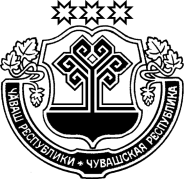 Куславкка районĚНЧИКУСНАР ялпоселениЙĚНАДМИНИСТРАЦИЙĚЙЫШАНУЧувашская республикаКозловский районаДМИНИСТРАЦИЯБАЙГУЛОВСКОГОсельского ПоселенияПОСТАНОВЛЕНИЕ               02 октября  2019г.  № 39               02 октября  2019г.  № 3902 октября 2019г.  №39            Куснар яле            Куснар ялес. Байгулово